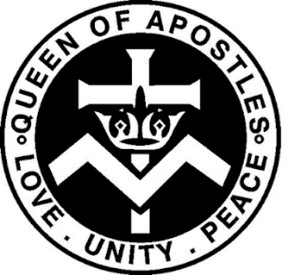 Queen of Apostles CPS P&F AssociationMinutesChaired by: 	Kath Anthony			Date & time:	09 October 2023, 18:34Minutes taken by: Paulynne Farrell		Location: Queen of Apostles Staff roomPresent:	Kath Anthony, Mark Ryan, Jennifer Anderson, Cat Domican, Paulynne Farrell, Tracy Italiano, Jessica Stevens, Aislinn Trodden.Apologies:	Rebecca DayTopic minutesTopicMinutesPrincipal reportNot long since last meeting. End of last term we had our sacraments celebrations for the years 3 and years 4. Ran really well and kids were well prepared. Celebrations lovely in the church.Athletics carnival held on the Monday of the last week of term, we ran it slightly different, it ran smoothly as a single stream school. Ross set it up really well. was very good. All positive feedback from the parents, took on feedback from parents last year. It is easier to organise kids to sit with their year groups instead of factions due to limited teachers and events running. Open night last week of term 3, teachers did a great job in all the rooms, art rooms, mandarin, science, all were well prepared. Year 6’s ran the sausage sizzle and families appreciated it this year. The book fair went well. Thanks to the year 6 families for running the sausage sizzle and to all the staff for preparing the rooms and the evening. All positive feedback from the evening. Many upcoming events: this Friday kids for kids market stall, next Friday inter athletics carnival, 23rd October installation date for ninja playground. 27th October World teachers day, Annual Community Meeting 15th November, 17th November Pre-Primary Assembly, 20th November swimming lessons commence for two weeks, 30th November Christmas concert,Last day of school 8th December 2023. President’s reportBusy term coming up, Quiz night, just around the corner.Thank you to the committee for organising things behind the scenes putting it togetherOn the 27th October, World Teachers day, showing our appreciationAnnual P&F book awards at the Christmas concert 30th November. The Spirit award given at the graduation mass.Exploring the possibility of moving the Colour run, due to clash of other commitments.Treasurer’s reportAs at 30 September 2023, balance is $81,434.75, not much movement, only $247.10.Account made up of:$81,187.65 as of 1 September 2023Income - Father’s Day takings $1,079.90 Less expenses $832.80, made up of:Father’s Day Groceries - $352.80Footy Tipping Prizes - $480.00Caroline has sent cash count sheet asked that the Quiz night is deposited in a timely manner before the end of October and that the cash counted by two people. She has also left some coin bags.Expense to come out for October – Graduation Committee needs to be re-imbursed for the uniforms that the P&F agreed to contribute towards as this was missed earlier this year. Approximately $672. Comprising of $512 for 32 students x $16 and $160 for 5 teaches x $32. Quiz night – Alcohol, prizes, etc.Maureen will be covering for Caroline in the morning on Monday and Tuesdays, whilst Caroline is on annual leave. Future expense to note - Ninja playground is due to be paid on completion plus extra $5,000 to cover additional costs. $15,000 allocation for 2024 towards new classroom furniture. Previous minutesMoved by Tracey and seconded by Jen.Business from previous minutesBusiness from previous minutesIssueDiscussionQuiz Night Planning Sub-CommitteeTicket sales – currently 10 tables booked equivalent.Prize donations update – Belinda will be picking up the framed Sam Kerr Jersey tomorrow, raffle prizes wrapped up, occasional liquor license has been done, Police, Council and Parish are aware. Parish Hall is available all day to start setting up early.Mark and Jennifer to organise the projector for the evening.P&F eskis in the storeroom can be used on the night.Cat to do inspect the hall, eftpos, fridges, etc, to know what we need to organise in advance of the event Kath update on the online auction – for a small event, it will be more fun to take a look and write down.Silent auction items, framed Sam Kerr Jersey discussed, Starting bid $600 with $100 increments, Express teeth whitening $50, $10 increments,Feel good suncream pack $50, $10 incrementsTwo-night stay at the Duxton Hotel $250, $50 incrementsAdventureworld passes $20, $5 incrementsOne x Bunnings voucher $10, no incrementsTwo flames vouchers plus 2 bottles of wines, starting at $25, no incrementsHeads and Tails – Prize to be Bunnings voucher with watering canPaulynne and Cat to organise alcohol and winner prizes for event.World teachers dayThank you to Tracy for organising the deliveryColour RunLots of planning to run the event and lack of volunteers to organise. Proposed holding the Colour Run in 2024, late Term 1 or early Term 2. P&F Agreed and approved to postpone the event.End of school year gifts$350 P&F awards plus $200 for Father Paul and SharonSundowner 2024 Friday 16th February 2024, week 3,  Previous actionsUrnStill outstanding - Action - P&F to look into the cost to purchase of another Urn for the school. P&F Business DirectoryPaulynne to put a reminder out to the class reps to ask families about promoting their family business. Still outstandingPortable Footy GoalsACTION – Rebecca Day to check with Riverton Roos for costing of footy items or where to go to get costing for.CorrespondenceNothing to note, mostly promotional fundraising material.Meeting close and next meetingMeeting closed: 7.45pmNext meeting:  Wednesday 15th November 2023 at ACM.